AAH-I South Sudan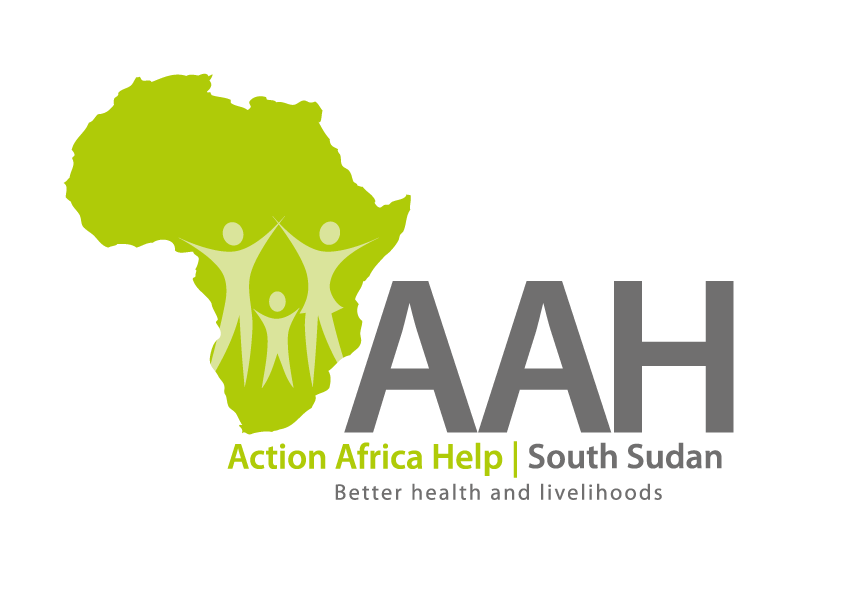 Juba Office, off Munuki Road,Next to South Sudan Civil Service Commission BackgroundAction Africa Help International (AAH-I) is a nongovernmental and nonprofit making Organization operating in South Sudan with a mission to support disadvantaged Communities to sustainably improve their standard of living through Community empowerment approach in partnership with stakeholders. AAH-I implements Primary Health Care, Agriculture, Humanitarian aid projects and Capacity Building.The organization is calling for quotations from reputable companies for provision of labour and materials for construction services as follows:REQUIREMENTSPrice and Currency: The prices shall be in United States Dollars (USD)Ensure to enclose your registration documents and contact details.Work Schedule:Bidders are advised to include work schedule.Submission of QuotesThe quotations shall be submitted in Hard copies in sealed envelopes on the address indicated below.   Submission Addressbids shall be submitted to:AAH-I/UNHCR Logistic Base, Juba South SudanNear JIT Supermarket, AAH-I South Sudan. OR AAH-I Maban OfficeDoro, BunjEnvelope should be labeled based on the works being applied for.Site visit/InspectionThe bidder is strongly advised to visit and examine the site(s) of works and its surrounding and obtain for himself, at his own expense, all information that may be necessary for preparing the tender and entering into contract.   The bidder shall be fully responsible for the reliability and accuracy of all information so obtained. Registration for submission:Please ensure that, you register your hand delivered quotation/bid with the Procurement department and drop it in the bid box yourself, before you leave the Procurement department in Juba or Logistics department in Maban.  Each hand delivered quotation/bid must be registered individually on the bids submission forms which will be available at Procurement department/Logistics department. Unregistered quotation/bid will not be considered even if it is dropped in the tender box. Request for clarificationsAny request for clarification must be made in writing through the email: procurement.southsudan@actionafricahelp.org  strictly and must be received not later than Friday the 27th November, 2020 at 12:00 pm Local Time.Deadline for submission of the quotationThe deadline for the submission of the quotes will be strictly on Monday the 30th November, 2020, at 10:00 am Local Time.Notification of the resultsOnly the successful and competitive bidder will be notified, and if you do not receive email communication within two weeks after the expiry of the deadline, consider your bid not successful.  Language for the bidsThe language for the bids shall be English only. DisclaimerThis is only a Call for quotations and AAH-I South Sudan reserves the right to either amend or cancel it at any time with or without notice. In such cases, AAH-I South Sudan shall accept no liability whatsoever. The prospective bidder is wholly responsible for any and all costs related to the preparation and submission of their quotations.The decision of the AAH-I South Sudan Procurement Review Committee shall be final.REQUEST  FOR QUOTATIONS  1.Provision of labour and materials for construction of a construction of a waiting shed in DoroBOQ to be picked from AAH-I/UNHCR Logistic base in Juba or Maban Logistic base2.Provision of labour and materials for construction of a chain link fence in DoroBOQ to be picked from AAH-I/UNHCR Logistic base in Juba or Maban Logistic base3.Provision of labour and materials for construction of three rooms block of bathroom and walk way at Bunj Police Station.BOQ to be picked from AAH-I/UNHCR Logistic base in Juba or Maban Logistic base4.Provision of labour and materials for construction of a two stance VIP latrineBOQ to be picked from AAH-I/UNHCR Logistic base in Juba or Maban Logistic base